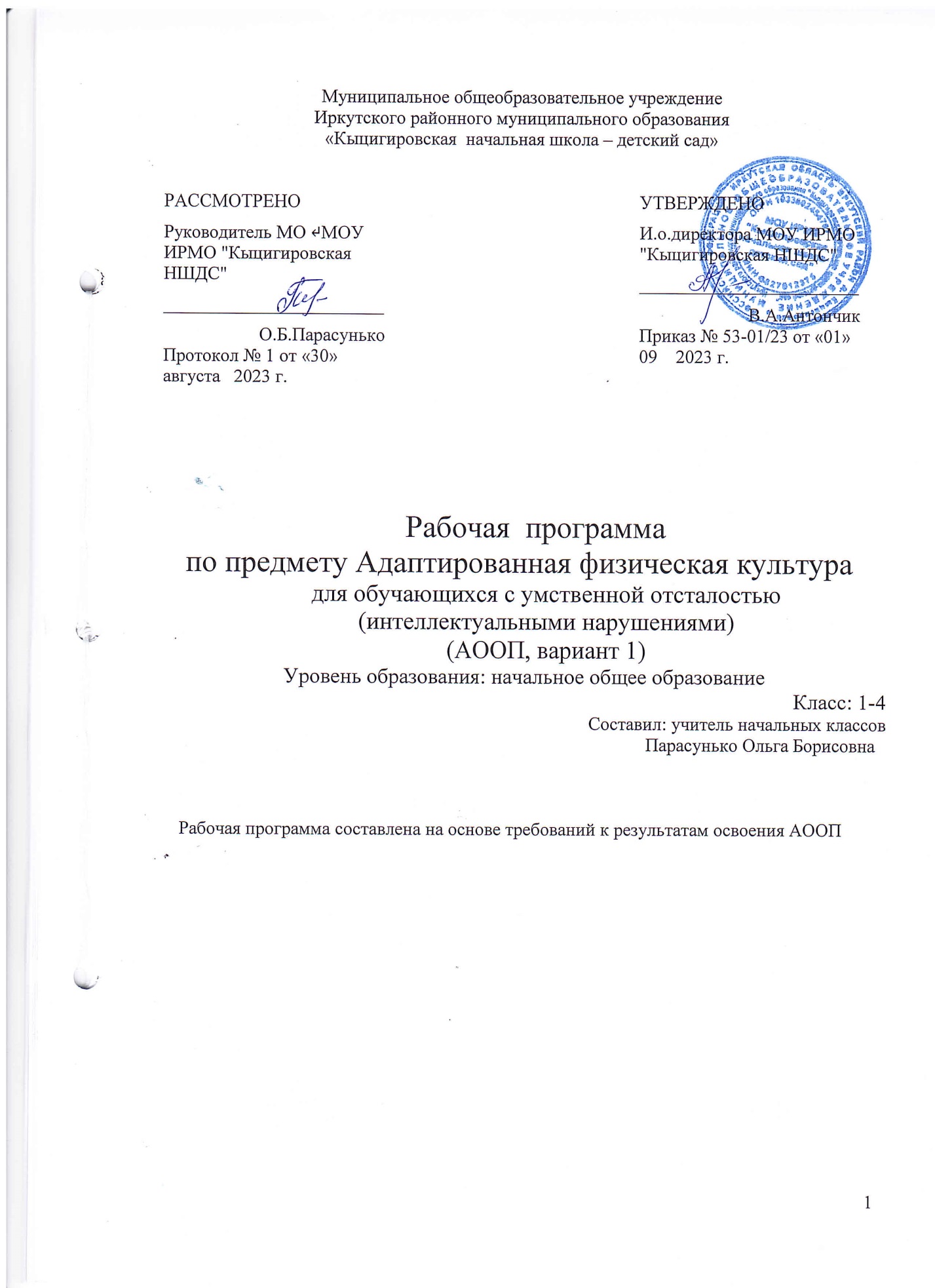 Муниципальное общеобразовательное учреждениеИркутского районного муниципального образования«Кыцигировская  начальная школа – детский сад»     Рабочая  программа по предмету Адаптированная физическая культурадля обучающихся с умственной отсталостью (интеллектуальными нарушениями)(АООП, вариант 1)Уровень образования: начальное общее образованиеКласс: 1-4                                                                                                                                                                                                                                                                                                       Составил: учитель начальных классов                                                  Парасунько Ольга Борисовна    Рабочая программа составлена на основе требований к результатам освоения АООППОЯСНИТЕЛЬНАЯ   ЗАПИСКА Рабочая программа по физической культура  в 1-4 классе составлена на основе государственной учебной программы специальных (коррекционных) общеобразовательных учреждений VIII вида.Распределение учебного времени на различные видыпрограммного материала по 4 классамГодовой план-график распределения сетки часов на разделы, четверти и номера уроков по программе физического воспитания в 4 классе при трех урочных занятиях в неделюТЕМАТИЧЕСКОЕ ПЛАНИРОВАНИЕ4 классРАССМОТРЕНОРуководитель МО ↵МОУ ИРМО "Кыцигировская НШДС"________________________ О.Б.ПарасунькоПротокол № 1 от «30» августа   2023 г.УТВЕРЖДЕНОИ.о.директора МОУ ИРМО "Кыцигировская НШДС"________________________ В.А.АнтончикПриказ № 53-01/23 от «01» 09    2023 г.  Урок физической культуры проводится три раза в неделю.      В соответствии с федеральным компонентом Государственного стандарта общего образования по физической культуре предметом обучения в начальной школе является двигательная деятельность с общеразвивающей направленностью. В процессе овладения этой деятельностью у младших школьников не только совершенствуется физические качества, но и активно развивается мышление и сознание, творческие способности и самостоятельность. Целью физического воспитания в начальной школе является содействие всестороннему развитию, направленному на формирование физической культуры личности школьника. Система физического воспитания объединяет все формы занятий физическими упражнениями и должна способствовать социализации ученика в обществе. Учитывая особенности в работе с данной категорией детей: это разнородность по возрасту, психическим, двигательным и физическим данным физическое воспитание рассматривается и реализуется комплексно и находится в тесной связи с умственным, нравственным, эстетическим и трудовым воспитанием.    В основе обучения физическими упражнениями должны просматриваться следующие принципы:       - индивидуализация и дифференциация процесса обучения;       - коррекционная направленность обучения;       - оптимистическая перспектива;       - комплексность обучения на основе прогрессивных психолого-педагогических и психолого-физиологических теорий.              Предлагаемая программа по физической культуре для учащихся ориентируется на решение следующих образовательных задач:       -   коррекция и компенсация нарушений физического развития;       - совершенствование жизненно – важных навыков и умений в ходьбе, беге, прыжках, лазании, метании;       -обучение физическим упражнениям из гимнастики, легкой атлетики и лыжных гонок, подвижным и спортивным играм;       - развитие основных физических качеств: силы, быстроты, выносливости, координации и гибкости;       -  формирование общих представлений о физической культуре, ее значение в жизни человека, укрепления здоровья, физическом развитии и физической подготовленности;       -развитие интереса к самостоятельным занятиям физическими упражнениями, утренней гимнастикой, физкультминутками и подвижными   играми;       -обучение простейшим способам контроля за физической нагрузкой, отдельными показателями физического развития и физической подготовленности.    Урок физической культуры  - основная форма физического воспитания в общеобразовательных учреждениях. При организации занятий следует строго соблюдать правила техники безопасности учащихся. На каждом уроке решается, как правило, комплекс взаимосвязанных задач: образовательных, воспитательных, оздоровительных.Урок физической культуры характеризуется следующими особенностями:- продолжительность подготовительной части урока небольшая (5-6 минут) и может включать в себя как ранее разученные «тематические комплексы упражнений (например, на гибкость, коррекцию, координацию,  осанку), так и упражнения общеразвивающего характера, содействующие повышению работоспособности, активности процессов внимания, памяти и мышления. Главное, чтобы используемые упражнения не характеризовались значительными физическими нагрузками, приводящими к утомлению, не вызывали ярко выраженных эмоциональных напряжений;- в основной части урока необходимо  выделить  образовательный и двигательный компоненты. Образовательный компонент основной части урока включает в себя учебные знания и способы физкультурной деятельности и в зависимости от объёма учебного материала его продолжительность может составлять от 3-4 минут до 10-12  минут. В свою очередь, двигательный компонент – представлен обучением двигательным действиям и развитием физических качеств, и его продолжительность будет зависеть от того, сколько времени потребуется на решение задач, запланированных в образовательном компоненте. При разработке содержания двигательного компонента необходимо включить обязательную разминку, которая по своему характеру должна  соотносится  с поставленными педагогическими задачами;- продолжительность заключительной части урока будет зависеть от суммарной величины физической нагрузки, выполненной школьниками в его основной части.     Важнейшим требованием современного урока является обеспечение дифференцированного и индивидуального подходов к учащимся с учётом их состояния здоровья, пола, физического развития, двигательной подготовленности, и особенностей развития психических свойств и качеств.   Уроки физического воспитания направлены, в первую очередь, на развитие и совершенствование движения детей и, по возможности, проводятся в сентябре – октябре, мае на свежем воздухе. На уроках используются нетрадиционные формы изучения программного материала, различные подвижные и ролевые  игры  и игровые ситуации,  которые имеют большое значение для укрепления здоровья детей, стимуляции интереса к занятиям.    Программа  состоит из трёх разделов: «Знания о физической культуре»,  «Способы физкультурной деятельности», «Физическое совершенствование». Содержание первого раздела  «Знания о физической культуре»,  предлагает для изучения темы, связанные с историей физической культуры и спорта, личной гигиеной, организацией самостоятельных занятий физическими упражнениями,     Знания теоретического характера сообщаются в процессе урока, во время кратких бесед, в вынужденных паузах (отдых после забега, после знакомства с новым материалом). Время на беседу от 2 до 5 минут.    Содержание раздела «Способы физкультурной деятельности» соотносится с представлениями о самостоятельных занятиях физическими упражнениями, способах организации исполнения и контроля за физическим развитием и физической подготовленностью учащихся.     Содержание раздела «Физическое совершенствование» ориентировано на гармоничное  физическое развитие, всестороннюю физическую подготовку и укрепление здоровья учащихся.   Данный   раздел  включает   в себя  следующие подразделы: «Лёгкая атлетика», «Гимнастика с основами акробатики», «Кроссовая подготовка», «Подвижные игры», «Подвижные игры с элементами баскетбола, пионербола и футбола». 	В целях контроля в 4 классе проводится два раза в год (в сентябре и мае) учет двигательных возможностей и подготовленности учащихся в беге, прыжках и метании мяча. В 1 четверти проводятся уроки легкой атлетики и уроки  подвижных игр с элементами игры баскетбол. На уроках легкой атлетике проводится обучение прыжкам в длину с разбега, с места; метание малого мяча на дальность, в цель; бег на 30 метров; 6 минутный бег. ОРУ проводится с использованием специальных беговых, прыжковых упражнений, скакалки. На уроках подвижных игр с элементами баскетбола  проводится обучение технике  передач, ловле, технике ведения с изменением направления, остановка прыжком. Во 2 четверти проводятся уроки гимнастики с  основами акробатики. Проводится обучение лазанию по канату в два, в три приема; обучение технике акробатических упражнений: кувырок назад, кувырок вперёд, стойка на лопатках, мост из положения лёжа на спине. Также используются ОРУ на гимнастических скамейках, со  скакалками и у гимнастической стенки. В 3 четверти проводятся  уроки подвижных игр. На уроках подвижных игр с элементами игры пионербол, баскетбол и футбол проводится обучение технике передачи мяча, приёму мяча. В 4 четверти проводятся  уроки легкой атлетики, кроссовой подготовки, на которых продолжается обучение технике метания мяча, прыжков в длину с разбега, с места.      На каждом уроке проводится инструктаж по технике безопасности. Вводный инструктаж проводится в начале учебного года и на первом уроке каждой четверти.      При организации занятий строго соблюдаются правила безопасности занятий. Регулярно проводится опрос по знаниям техники безопасности при занятиях на уроке. Теоретический материал тесно связан с практическим материалом, который школьники осваивают в динамике от 1 к 4 классу.     Все учащиеся 4 класса делятся  на три физкультурные группы: основная, подготовительная, специальная. К подготовительной медицинской группе относятся дети с небольшим отклонением в состоянии здоровья или физическом развитии. К специальной медицинской группе относятся дети со значительными отклонениями в состоянии здоровья или физическом развитии (определяется медицинскими работниками). Зачеты сдают  все учащиеся с учетом состояния здоровья и физическим развитием. Учащиеся подготовительной группы занимаются на уроках и сдают посильные зачеты, не требующие большой выносливости. А учащиеся, освобожденные от практических занятий, или учащиеся специальной медицинской группы готовят небольшое сообщение по теме урока. Опрос учащихся проводится индивидуально   Учащиеся специальной медицинской группы присутствует на уроке и помогают учителю в подготовке мелкого инвентаря. Оценивать достижения учащихся отнесённых  к СМГ по следующим критериям:- за успехи в формировании навыков здорового образа жизни и рационального  двигательного  режима- по полученным теоретическим знаниям- за регулярное посещение занятий по физической культуре- старательное выполнение заданий учителя- за овладение техническими приёмами- за овладение необходимыми знаниями в области  физической культуры- за овладение достигнутыми  ему навыками  оздоровительной или корригирующей гимнастикиУчащиеся, временно освобождённые от нагрузки, на урок физической культуры допускаются  лишь  с разрешения медицинского работника. Успеваемость по предмету «Физическая культура» определяется  уровнем выполнения  учащимися  учебных нормативов, прочностью  освоения двигательных  умений и навыков самостоятельно  выполнять  доступные  физические упражнения. Учитель имеет право повысить  ученику оценку – за отменное стремление  ученика: хочет, а пока не может, не дано от природы.      Особого внимания заслуживают систематичность и регулярность занятий физическими упражнениями и интерес, проявляемый при этом, умения самостоятельно заниматься физическими упражнениями. При оценке достижений учеников необходимо ориентироваться на индивидуальный темп продвижения в развитии их двигательных способностей, а не на выполнение усредненных учебных нормативов. Учащихся нужно готовить к жизни, к работе, к учебе.   В результате освоения обязательного минимума содержания учебного предмета «Физическая культура» учащиеся 4 класса должны :Знать:- о разновидностях физических упражнений: общеразвивающих, подводящих и соревновательных;- об особенностях игры в футбол, баскетбол, волейбол;Уметь:- составлять и выполнять комплексы ОРУ на развитие силы, быстроты, гибкости,  координации;- проводить закаливающие процедуры;- знать элементарные правила соревнований;- вести наблюдения за ЧСС во время выполнения физических упражнений.КлассВиды упражненийВиды упражненийВиды упражненийВиды упражненийКласс гимнастика легкая  атлетикаподвижные игры всего часов  4      18          42             42       102Раздел программыЧасы1 четверть1 четверть1 четверть1 четверть2четверть2четверть3 четверть3 четверть4 четверть4 четверть4 четвертьРаздел программыЧасыНомера уроковНомера уроковНомера уроковНомера уроковНомера уроковНомера уроковНомера уроковНомера уроковНомера уроковНомера уроковНомера уроковРаздел программыЧасы1-1112-2212-2223-2728-4041-48-49-5859-7879-8283-9293-102Виды программного материалаIОсновы знаний о физической культуре++++++++++++IIСпособы физической деятельности++++++++++++IIIФизическое совершенствование:1Строевые приемы и перестроения++++++++++++2Общеразвивающие упражнения, упражнения на осанку, коррекционные и корригирующие++++++++++++3Гимнастика с основами акробатики185134Легкая атлетика211111105Кроссовая подготовка2111106Подвижные игры188107Подвижные игры на основе (баскетбола, пионербола и футбола)24204Итого:1022727272721212828242424№п/пНомер урокаВиды учебной деятельностиКол-во ЧасовДатаЭлементы содержания№п/пНомер урокаВиды учебной деятельностиКол-во ЧасовДатаЭлементы содержания12345611-5Ходьба и бег5Вводный инструктаж по ТБ. Ходьба с изменением длины и частоты шагов. Бег с заданным темпом и скоростью. Бег на скорость в заданном коридоре. Игра «Смена сторон». Встречная эстафета». Развитие скоростных способностей. Комплексы упражнений на развитие физических качеств. 1-5Ходьба и бег5Вводный инструктаж по ТБ. Ходьба с изменением длины и частоты шагов. Бег с заданным темпом и скоростью. Бег на скорость в заданном коридоре. Игра «Смена сторон». Встречная эстафета». Развитие скоростных способностей. Комплексы упражнений на развитие физических качеств. 1-5Ходьба и бег5Бег на скорость 30, 60 м. Встречная эстафета. Игра «Кот и мыши». Развитие скоростных способностей. Комплексы упражнений на развитие физических качеств1-5Ходьба и бег5Бег на скорость 30, 60 м. Встречная эстафета. Игра «Кот и мыши». Развитие скоростных способностей. Комплексы упражнений на развитие физических качеств1-5Ходьба и бег5Инструктаж по ТБ. Бег на результат 30, 60 м. Круговая эстафета. Игра «Невод». Развитие скоростных способностей6-8Прыжки3Инструктаж по ТБ. Прыжки в длину по заданным ориентирам. Тройной прыжок с места. Прыжок в длину с разбега на точность приземления. Игра «Зайцы в огороде». Развитие скоростно-силовых способностей. Комплексы упражнений на развитие скоростно-силовых качеств6-8Прыжки3Прыжок в длину способом согнув ноги. Тройной прыжок с места. Игра «Волк во рву». Развитие скоростно-силовых способностей6-8Прыжки3Прыжок в длину способом согнув ноги. Тройной прыжок с места. Игра «Волк во рву». Развитие скоростно-силовых способностей9-11Метание3Инструктаж по ТБ. Бросок теннисного мяча на дальность на точность и на заданное расстояние. Бросок в цель с расстояния 4–5 метров. Игра «Невод». Развитие скоростно-силовыхспособност.9-11Метание3Бросок теннисного мяча на дальность на точность и на заданное расстояние. Бросок набивного мяча. Игра «Невод». Развитие скоростно-силовыхспособност.9-11Метание3Бросок теннисного мяча на дальность на точность и на заданное расстояние. Бросок набивного мяча. Игра «Невод». Развитие скоростно-силовых способностей212-22Бег по пересеченной местности11Инструктаж по ТБ. Равномерный бег 5 мин. Чередование бега и ходьбы (80 м бег, 100 м ходьба). Игра «Салки на марше». Развитие выносливости. Комплексы упражнений на развитие выносливости12-22Бег по пересеченной местности11Равномерный бег 6 мин. Чередование бега и ходьбы (80 м бег, 100 м ходьба). Игра «Салки на марше». Развитие выносливости 12-22Бег по пересеченной местности11Равномерный бег 6 мин. Чередование бега и ходьбы (80 м бег, 100 м ходьба). Игра «Салки на марше». Развитие выносливости 12-22Бег по пересеченной местности11Равномерный бег 7 мин. Чередование бега и ходьбы (90 м бег, 90 м ходьба). Игра «День и ночь». Развитие выносливости12-22Бег по пересеченной местности11Равномерный бег 7 мин. Чередование бега и ходьбы (90 м бег, 90 м ходьба). Игра «День и ночь». Развитие выносливости12-22Бег по пересеченной местности11Инструктаж по ТБ. Равномерный бег 8 мин. Чередование бега и ходьбы (90 м бег, 90 м ходьба). Игра «День и ночь». Развитие выносливости12-22Бег по пересеченной местности11Инструктаж по ТБ. Равномерный бег 8 мин. Чередование бега и ходьбы (90 м бег, 90 м ходьба). Игра «День и ночь». Развитие выносливостиРавномерный бег 9мин. Чередование бега и ходьбы (100 м бег, 80 м ходьба). Игра «На буксире». Развитие выносливостиРавномерный бег 9мин. Чередование бега и ходьбы (100 м бег, 80 м ходьба). Игра «На буксире». Развитие выносливостиРавномерный бег 9мин. Чередование бега и ходьбы (100 м бег, 80 м ходьба). Игра «На буксире». Развитие выносливостиКросс 1 км по пересеченной местности. Игра «Охотники и зайцы»323-28Акробатика.Строевые упражнения. Упражнения в равновесии6Инструктаж по ТБ.  ОРУ. Кувырок вперед, кувырок назад. Выполнение команд «Становись!», «Равняйсь!», «Смирно!», «Вольно!». Ходьба по бревну большими шагами и выпадами. 23-28Акробатика.Строевые упражнения. Упражнения в равновесии6ОРУ. Мост с помощью и самостоятельно Кувырок назад  и перекат, стойка на лопатках. Выполнение команд: «Становись!», «Равняйсь!», «Смирно!», «Вольно!». Ходьба по бревну на носках. Развитие координационных способностей. Игра «Что изменилось?»23-28Акробатика.Строевые упражнения. Упражнения в равновесии6ОРУ. Мост с помощью и самостоятельно Кувырок назад  и перекат, стойка на лопатках. Выполнение команд: «Становись!», «Равняйсь!», «Смирно!», «Вольно!». Ходьба по бревну на носках. Развитие координационных способностей. Игра «Что изменилось?»23-28Акробатика.Строевые упражнения. Упражнения в равновесии6Инструктаж по ТБ. ОРУ. Мост с помощью и самостоятельно Кувырок назад  и перекат, стойка на лопатках. Выполнение команд: «Становись!», «Равняйсь!», «Смирно!», «Вольно!». Ходьба по бревну на носках. Развитие координационных способностей. Игра «Что изменилось?»23-28Акробатика.Строевые упражнения. Упражнения в равновесии6Инструктаж по ТБ. ОРУ. Мост с помощью и самостоятельно Кувырок назад  и перекат, стойка на лопатках. Выполнение команд: «Становись!», «Равняйсь!», «Смирно!», «Вольно!». Ходьба по бревну на носках. Развитие координационных способностей. Игра «Что изменилось?»23-28Акробатика.Строевые упражнения. Упражнения в равновесии6ОРУ. Мост с помощью и самостоятельно Кувырок назад  и перекат, стойка на лопатках. Выполнение команд: «Становись!», «Равняйсь!», «Смирно!», «Вольно!». Ходьба по бревну на носках. Развитие координационных способностей. Игра «Что изменилось?»29-34Висы.6Инструктаж по ТБ. ОРУ с предметами. Вис завесом, вис на согнутых руках, согнув ноги. Эстафеты. Игра «Посадка картофеля». Развитие силовых качеств29-34Висы.6ОРУ с предметами. Вис завесом, вис на согнутых руках, согнув ноги. Эстафеты. Игра «Посадка картофеля». Развитие силовых качеств29-34Висы.6ОРУ с предметами. На гимнастической стенке вис прогнувшись, поднимание ног в висе, подтягивание в висе. Эстафеты. Игра «Посадка картофеля». Развитие силовых качеств29-34Висы.6ОРУ с предметами. На гимнастической стенке вис прогнувшись, поднимание ног в висе, подтягивание в висе. Эстафеты. Игра «Посадка картофеля». Развитие силовых качеств29-34Висы.6ОРУ с предметами. На гимнастической стенке вис прогнувшись, поднимание ног в висе, подтягивание в висе. Эстафеты. Игра «Посадка картофеля». Развитие силовых качествОРУ с предметами. На гимнастической стенке вис прогнувшись, поднимание ног в висе, подтягивание в висе. Эстафеты. Игра «Посадка картофеля». Развитие силовых качеств35-40Опорный прыжок, лазание по канату6Инструктаж по ТБ. ОРУ в движении. Лазание по канату в три приема. Перелезание через препятствие. Игра «Прокати быстрее мяч». Развитие скоростно-силовых качеств35-40Опорный прыжок, лазание по канату6ОРУ в движении. Лазание по канату в три приема. Перелезание через препятствие. Игра «Прокати быстрее мяч». Развитие скоростно-силовых качеств35-40Опорный прыжок, лазание по канату6ОРУ в движении. Лазание по канату в три приема. Перелезание через препятствие. Опорный прыжок на горку матов. Вскок в упор на коленях, соскок взмахом рук. Игра «Прокати быстрее мяч». Развитие скоростно-силовых качествОРУ в движении. Лазание по канату в три приема. Перелезание через препятствие. Опорный прыжок на горку матов. Вскок в упор на коленях, соскок взмахом рук. Игра «Прокати быстрее мяч». Развитие скоростно-силовых качествОРУ в движении. Лазание по канату в три приема. Перелезание через препятствие. Опорный прыжок на горку матов. Вскок в упор на коленях, соскок взмахом рук. Игра «Прокати быстрее мяч». Развитие скоростно-силовых качествОРУ в движении. Лазание по канату в три приема. Перелезание через препятствие. Опорный прыжок на горку матов. Вскок в упор на коленях, соскок взмахом рук. Игра «Прокати быстрее мяч». Развитие скоростно-силовых качеств441-58Подвижные игры18Инструктаж по ТБ. ОРУ в движении. Игры: «Пустое место», «Белые медведи». Эстафеты. Развитие скоростно-силовых способностей41-58Подвижные игры18Инструктаж по ТБ. ОРУ в движении. Игры: «Пустое место», «Белые медведи». Эстафеты. Развитие скоростно-силовых способностей41-58Подвижные игры18ОРУ. Игры: «Пустое место», «Белые медведи». Развитие скоростно-силовых способностей41-58Подвижные игры18ОРУ. Игры: «Пустое место», «Белые медведи». Развитие скоростно-силовых способностей41-58Подвижные игры18ОРУ. Игры: «Белые медведи», «Космонавты». Эстафеты с обручами. Развитие скоростно-силовых качеств41-58Подвижные игры18ОРУ. Игры: «Белые медведи», «Космонавты». Эстафеты с обручами. Развитие скоростно-силовых качеств41-58Подвижные игры18ОРУ. Игры: «Белые медведи», «Космонавты». Эстафеты с обручами. Развитие скоростно-силовых качеств41-58Подвижные игры18Инструктаж по ТБ. ОРУ. Игры: «Прыжки по полосам», «Волк во рву». Эстафета «Веревочка под ногами». Развитие скоростно-силовых качеств41-58Подвижные игры18ОРУ. Игры: «Прыжки по полосам», «Волк во рву». Эстафета «Веревочка под ногами». Развитие скоростно-силовых качеств41-58Подвижные игры18ОРУ. Игры: «Удочка», «Волк во рву». Эстафета «Веревочка под ногами». Развитие скоростно-силовых качеств41-58Подвижные игры18ОРУ. Игры: «Удочка», «Волк во рву». Эстафета «Веревочка под ногами». Развитие скоростно-силовых качеств41-58Подвижные игры18ОРУ. Игры: «Удочка», «Волк во рву». Эстафета «Веревочка под ногами». Развитие скоростно-силовых качеств41-58Подвижные игры18ОРУ. Игры: «Удочка», «Волк во рву». Эстафета «Веревочка под ногами». Развитие скоростно-силовых качеств41-58Подвижные игры18ОРУ. Игры: «Удочка», «Волк во рву». Эстафета «Веревочка под ногами». Развитие скоростно-силовых качеств41-58Подвижные игры18ОРУ. Игры: «Удочка», «Мышеловка», «Невод». Развитие скоростных качеств41-58Подвижные игры18ОРУ. Игры: «Удочка», «Мышеловка», «Невод». Развитие скоростных качеств41-58Подвижные игры18ОРУ. Игры: «Удочка», «Кто дальше бросит», «Невод». Развитие скоростных качеств41-58Подвижные игры18ОРУ. Игры: «Удочка», «Кто дальше бросит», «Невод». Развитие скоростных качеств41-58Подвижные игры18ОРУ. Игры: «Удочка», «Кто дальше бросит», «Невод». Развитие скоростных качеств41-58Подвижные игры18ОРУ. Игры: «Удочка», «Кто дальше бросит», «Невод». Развитие скоростных качеств559-82Подвижные игры на основе баскетбола24Инструктаж по ТБ. ОРУ. Ловля и передача мяча в движении. Ведение мяча на месте с изменением высоты отскока. Игра «Гонка мячей по кругу». Развитие координационных способностей59-82Подвижные игры на основе баскетбола24Инструктаж по ТБ. ОРУ. Ловля и передача мяча в движении. Ведение мяча на месте с изменением высоты отскока. Игра «Гонка мячей по кругу». Развитие координационных способностей59-82Подвижные игры на основе баскетбола24ОРУ. Ловля и передача мяча в движении. Ведение мяча на месте с изменением высоты отскока. Игра «Гонка мячей по кругу». Развитие координационных способностей59-82Подвижные игры на основе баскетбола24ОРУ. Ловля и передача мяча в движении. Ведение мяча с изменением направления и скорости. Эстафеты. Игра «Гонка мячей по кругу».Развитие координационных способностей59-82Подвижные игры на основе баскетбола24Инструктаж по ТБ. ОРУ. Ловля и передача мяча в движении. Ведение мяча с изменением направления и скорости. Эстафеты. Игра «Гонка мячей по кругу». Развитие координационных способностей59-82Подвижные игры на основе баскетбола24ОРУ. Ловля и передача мяча в движении. Ведение мяча с изменением направления и скорости. Эстафеты. Игра «Овладей мячом». Развитие координационных способностейОРУ. Ловля и передача мяча в движении. Ведение мяча правой и левой рукой в движении. Эстафеты. Игра «Овладей мячом». Развитие  координационных способностейОРУ. Ловля и передача мяча в движении. Ведение мяча правой и левой рукой в движении. Эстафеты. Игра «Овладей мячом». Развитие  координационных способностейОРУ. Ловля и передача мяча в кругу Ведение мяча правой и левой рукой в движении. Эстафеты. Игра «Мяч ловцу». Игра в мини-баскетбол. Развитие координационных способностейОРУ. Ловля и передача мяча в кругу Ведение мяча правой и левой рукой в движении. Эстафеты. Игра «Мяч ловцу». Игра в мини-баскетбол. Развитие координационных способностейИнструктаж по ТБ. ОРУ. Ловля и передача мяча в кругу Ведение мяча правой и левой рукой в движении. Эстафеты. Игра «Мяч ловцу». Игра в мини-баскетбол. Развитие координационных способностейОРУ. Ловля и передача мяча в кругу Ведение мяча правой и левой рукой в движении. Эстафеты. Игра «Мяч ловцу». Игра в мини-баскетбол. Развитие координационных способностейОРУ. Ловля и передача мяча в кругу Ведение мяча правой и левой рукой в движении. Эстафеты. Игра «Мяч ловцу». Игра в мини-баскетбол. Развитие координационных способностейИнструктаж по ТБ. ОРУ. Ловля и передача мяча в кругу Броски мяча в кольцо двумя руками от груди. Эстафеты. Игра «Снайперы». Игра в мини-баскетбол. Развитие координационных способностейИнструктаж по ТБ. ОРУ. Ловля и передача мяча в кругу Броски мяча в кольцо двумя руками от груди. Эстафеты. Игра «Снайперы». Игра в мини-баскетбол. Развитие координационных способностейОРУ. Ловля и передача мяча в кругу Броски мяча в кольцо двумя руками от груди. Эстафеты. Игра «Снайперы». Игра в мини-баскетбол. Развитие координационных способностейОРУ. Ловля и передача мяча в кругу Броски мяча в кольцо двумя руками от груди. Эстафеты. Игра «Снайперы». Игра в мини-баскетбол. Развитие координационных способностейОРУ. Ловля и передача мяча в кругу Броски мяча в кольцо двумя руками от груди. Эстафеты. Игра «Снайперы». Игра в мини-баскетбол. Развитие координационных способностейОРУ. Ловля и передача мяча в кругу Броски мяча в кольцо двумя руками от груди. Эстафеты. Игра «Снайперы». Игра в мини-баскетбол. Развитие координационных способностейОРУ. Ловля и передача мяча в кругу Броски мяча в кольцо двумя руками от груди. Эстафеты. Игра «Снайперы». Игра в мини-баскетбол. Развитие координационных способностейИнструктаж по ТБ. ОРУ. Ловля и передача мяча в квадрате. Броски мяча в кольцо двумя руками от груди. Эстафеты с мячами. Игра «Перестрелка». Игра в мини-баскетбол. Развитие  координационных способностейИнструктаж по ТБ. ОРУ. Ловля и передача мяча в квадрате. Броски мяча в кольцо двумя руками от груди. Эстафеты с мячами. Игра «Перестрелка». Игра в мини-баскетбол. Развитие  координационных способностейОРУ. Ловля и передача мяча в квадрате. Броски мяча в кольцо двумя руками от груди. Эстафеты с мячами. Игра «Перестрелка». Игра в мини-баскетбол. Развитие  координационных способностейОРУ. Ловля и передача мяча в квадрате. Броски мяча в кольцо двумя руками от груди. Эстафеты с мячами. Игра «Перестрелка». Игра в мини-баскетбол. Развитие  координационных способностей683-92Бег по пересеченной местности10Инструктаж по ТБ. Равномерный бег 5 мин. Чередование бега и ходьбы (80 м бег, 100 м ходьба). Игра «Салки на марше». Развитие выносливости. Комплексы упражнений на развитие  выносливости83-92Бег по пересеченной местности10Равномерный бег 6 мин. Чередование бега и ходьбы (80 м бег, 100 м ходьба). Игра «Салки на марше». Развитие выносливости Равномерный бег 7 мин. Чередование бега и ходьбы (80 м бег, 100 м ходьба). Игра «День и ночь». Развитие выносливостиРавномерный бег 8 мин. Чередование бега и ходьбы (90 м бег, 90 м ходьба). Игра «День и ночь». Развитие выносливостиИнструктаж по ТБ. Равномерный бег 9 мин. Чередование бега и ходьбы (100 м бег, 80 м ходьба). Игра «День и ночь». Развитие выносливостиИнструктаж по ТБ. Равномерный бег 9 мин. Чередование бега и ходьбы (100 м бег, 80 м ходьба). Игра «День и ночь». Развитие выносливостиРавномерный бег 10 мин. Чередование бега и ходьбы (100 м бег, 80 м ходьба). Игра «На буксире». Развитие выносливостиРавномерный бег 10 мин. Чередование бега и ходьбы (100 м бег, 80 м ходьба). Игра «На буксире». Развитие выносливостиКросс 1 км по пересеченной местности. Игра «Охотники и зайцы»793-96Ходьба и бег4Инструктаж по ТБ. Бег на скорость 30, 60 м. Встречная эстафета. Игра «Кот и мыши». Развитие скоростных способностей. Эмоции и регулирование их в процессе выполнения физических упражнений93-96Ходьба и бег4Бег на скорость 30, 60 м. Встречная эстафета. Игра «Бездомный заяц». Развитие скоростных способностей. Эмоции и регулирование их в процессе выполнения физических упражнений93-96Ходьба и бег4Бег на скорость 30, 60 м. Встречная эстафета. Игра «Бездомный заяц». Развитие скоростных способностей. Эмоции и регулирование их в процессе выполнения физических упражненийБег на результат 30, 60 м. Круговая эстафета. Игра «Невод». Развитие скоростных способностей97-99Прыжки3Инструктаж по ТБ. Прыжок в длину способом «согнув ноги». Тройной прыжок с места. Игра «Волк во рву». Развитие скоростно-силовых способностей. Тестирование физических качеств97-99Прыжки3Прыжок в длину способом «согнув ноги». Тройной прыжок с места. Игра «Волк во рву». Развитие скоростно-силовых способностей. Тестирование физических качествПрыжок в высоту с прямого разбега. Игра «Волк во рву». Развитие скоростно-силовых способностей100-102Метание3Инструктаж по ТБ. Бросок теннисного мяча на дальность на точность и на заданное расстояние. Бросок в цель с расстояния 4–5 метров. Игра «Невод». Развитие скоростно-силовых способностей100-102Метание3Бросок теннисного мяча на дальность на точность и на заданное расстояние. Бросок набивного мяча. Игра «Невод». Развитие скоростно-силовых способностей100-102Метание3Бросок мяча в горизонтальную цель. Бросок мяча на дальность. Игра «Гуси-лебеди».  